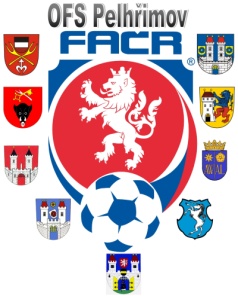 Okresní fotbalový svaz PELHŘIMOV, Friedova 1464, 393 01 PelhřimovP Ř I H L Á Š K A   D O   S O U T Ě Ž Ípro soutěžní ročník 2018/2019Přihláška se vyplňuje pro každé družstvo zvlášť se všemi požadovanými údaji, shodné údaje stačí vyplnit na jedné přihlášce za celý klub. Název klubu :   ___________________________________________________________________________Adresa klubu___________________________________________________________________________ID dle informačního systému  ___________________________________________________________________________Družstvo (kategorie)					soutěž ___________________________________________________________________________ Hrací den		       hodina	 ___________________________________________________________________________Příjmení a jméno trenéra		                        trenérská licence___________________________________________________________________________HLAVNÍ HŘIŠTĚ		    Náhradní hřištěAdresa _______________________________________	____________________________________Povrch___________________________________________________________________________Požadované losovací číslo  			     návaznost  _______________________________________________________________Kromě výše přihlášeného družstva máme další družstva v těchto soutěžích (kategorie + soutěž)  : Závazně přihlašujeme družstvu mužů do Okresního poháru – ANO, NE (vypsat) : Žádáme zasílat veškerou korespondenci na adresu :Příjmení a jméno, adresa vč. PSČ__________________________________________________________________________________e-mail _________________________________________________________________________________ Předseda klubu :(jméno a příjmení, telefon) :  _________________________________________________________________________________Sekretář klubu :				Hlavní administrátor klubu :Příjmení a jméno__________________________________________________________________________________Platné ID__________________________________________________________________________________Adresa vč. PSČ__________________________________________________________________________________                   Telefon, e-mail  __________________________________________________________________________________ Souhlasíme se zveřejněním telefonního čísla, adresy a e-mailu v RS OFS Pelhřimov na SR 2018/2019.Číslo účtu klubu  __________________________________________________________________________________Družstvo přihlašujeme do soutěžního ročníku 2018/2019 s vědomím takového zabezpečení, aby mohlo celou soutěž řádně dokončit. V případě, že ze soutěže odstoupí, uhradí VV OFS Pelhřimov a soupeřům veškeré stanovené poplatky a platby dle RS OFS a SŘF. VV OFS Pelhřimov nepřebírá na sebe žádné záruky v případě nesolventnosti klubu. Prohlašujeme, že hlavní i náhradní hřiště odpovídají podmínkám SŘF a Rozpisu soutěží pro soutěžní ročník 2018/2019. Dále prohlašujeme, že zabezpečíme povinnosti, vyplývající z předpisů FAČR.  razítko klubu		     jména, příjmení a  podpisy dvou statut. zástupcůV			dne 	